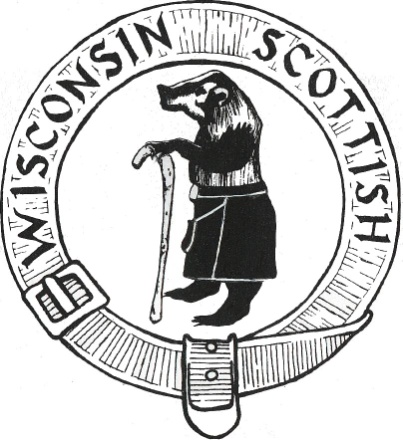 MERCHANDISE VENDOR SITE RESERVATION FORMPLEASE PRINT LEGIBLY:	Business Name:  _________________________________________________________________	Owner/Proprietor Name:  _________________________________________________________	Street Address:  ________________________________________________________________	City:  ____________________________   State:  __________   Zip Code:  __________________	Home/Business Phone:  ______________________    Cell Phone:  ________________________	E-mail: _____________________________________ Fax Number: _______________________	Description of goods sold:  ________________________________________________________	______________________________________________________________________________	SITE RESERVATION PREFERENCES:  INSIDE BUILDING:  _________    OUTSIDE:  ________The following rental rates are for vendors of Celtic merchandise:	Size 	Quantity	Price		Total 			Included Admission – Free Parking	10 x 10	_______	$250	=	____________		2 Wristbands/1 Gate 3 Pass	10 x 20	_______	$350	=	____________		3 Wristbands/1 Gate 3 Pass	10 x 30 _______	$400	=	____________		4 Wristbands/1 Gate 3 Pass	20 x 20	_______	$450	=	____________		4 Wristbands/1 Gate 3 Pass	20 x 30 _______	$500	=	____________		5 Wristbands/1 Gate 3 Pass	Chairs	_______	$5.00	=	____________		$10 If you order at the games	8 ft. Tables    _______	$25.00	=	____________		$40 If you order at the games	Electrical _______	$60.00	=       	 ____________		$75 If you order at the gamesRV CAMPING:  On Site RV camping is available for $45 per night with electrical and water hook-ups. Showers on site.	Number of RV Sites:  ________ x    $45 x  number of Nights  _________  =   ___________	Arrival Date:   _____________________	Departure Date:  ______________________	Preferred electrical hook up:     20 Amp       30 Amp           50 Amp (no guarantee of amperage)ADDITIONAL STAFF PASSES:	Each vendor receives a set amount of admission and parking passes based on size of space.  Additional passes		 may be purchased in advance (must be purchased by Aug. 15) at the following rates:	Daily Pass:   		 $10 x   _______ Quantity =  $_____________  TotalTOTAL CHARGES:	Site and Equipment Charges:					$______________	RV Camping Charges:						$______________	Additional Staff Passes:						$______________	Plus Late Fee or Minus Early Bird Fee:				$______________		TOTAL ENCLOSED:						$______________There is a $50 Early Bird Discount for reservations & payment made before June 30, 2024.There is a $100 Late Fee for applications received after August 1, 2024…no exceptions, no excuses!Make all checks payable to Wisconsin Scottish Inc. or request a PayPal invoice.Mail to: 		WISCONSIN SCOTTISH			P.O. Box 270292West Allis, WI  53227Contact:	wisconsinscottishvendors@gmail.comSPECIAL REQUESTS:  _________________________________________________________EVENT INFORMATION:	On Site Contact:  ___________________________ Cell Phone:  ___________________________Move In:	Vendors must check in at Arena Building Door 3 for site location and vendor packet.Vendors may move in on Friday August 30 from 9 am to 5 pm.  NO MOVE IN AFTER 5 PM on Friday because the event is open to the public at that time and the Opening Ceremony will be taking place.  No Exceptions.   All vehicles must be out of the vendor area and in a designated parking spot by 5 p.m.Move in on Saturday August 31 from   7 a.m. – 9.a.m.  All Vehicles off grounds by 8:45 a.m.Vehicles are not allowed to be kept at vendor tent during the event.  They must be parked in designated parking lot.  Vendors are not allowed to sleep in their merchandise tent.Move Out: Vehicles are not allowed to enter the grounds for move out on Sunday until after 5:30 p.m.  The pub tent will be open until after 9 pm, so great care must be taken when driving to your vendor area.  EVENT HOURS:	Friday:	Opening Ceremony and Concert		5 pm – 10 pm	Saturday:	9 am – 6 pm	   	 Pub tent open until 10 pm	Sunday:	10 am – 5 pm		Pub tent open until 9 pmMERCHANDISE VENDORS ARE PROHIBITED FROM SELLING OR PRODUCT SAMPLING ANY FOOD OR BEVERAGE PRODUCTS WITHOUT WRITTEN PERMIT FROM THE EXPO CENTER.  CONTACT – EXPO MANAGER BY AUGUST 1, 2024, TO REQUEST PERMISSION FOR PACKAGED FOOD/BEVERAGE SALES OR SAMPLING.  262-548-7202     	waukeshaexpo@waukeshacounty.govWould you like to donate merchandise or a gift certificate to our silent auction, it is tax deductible.      		______YES       ________Not this year.HOTEL INFORMATION:   We have 1 Host Hotel this year.  We ask that you book your rooms under our room block because we will get credit for each room booked toward our hotel bills for hosting judges.  The blocks are as follows:HOST HOTEL INFORMATION:   CUTOFF DATES FOR DISCOUNT 8/5/24Milwaukee Marriott West:  W231N1600 Corporate Ct, Waukesha, WI, 53186 • 1-262-574-0888 Ask for Wisconsin Scottish room block.